Special Education Meets Agriculture Education
Overview:Special Education in the USImportant Terms to knowVisual Learners & Special EducationModified Ag in the Classroom CurriculaImportant Terms to know:Accommodations: a change in the mode of presentation, expression, and assessment by a teacher for a student’s benefit. Students are held to the same standard as their developing peers.Examples: _______________________________________________________________ Modifications: a change in the information being presented, expressed, and assessed by a teacher for a student’s benefit. Children are not held to the same standard as their peers. Examples: ________________________________________________________________________ _________________________________________________________________________________Task Analysis: Breaking a large task down into smaller tasks to help the student overcome larger goalsBackward Chaining: teaching each step in an overwhelming task backwards. The student is eventually able to do it on their ownGeneralization: being able to do a skill in a variety of settings, with a variety of people, and at all different times.Visual Learners:Learning Suggestions for visual learners: ____________________________________________ ______________________________________________________________________________Students that benefit from Visual Aids:Autism Spectrum Disorder (ASD)Specific Learning Disability (SLD or LD)Intellectual Disability/Delay (ID)Emotional and Behavioral Disturbance (EBD)… all students!!Some examples of visual aids that are often present in Special Education:Picture Exchange Communication Systems (PECS)Visual SchedulesChecklistsiPadsReward Systems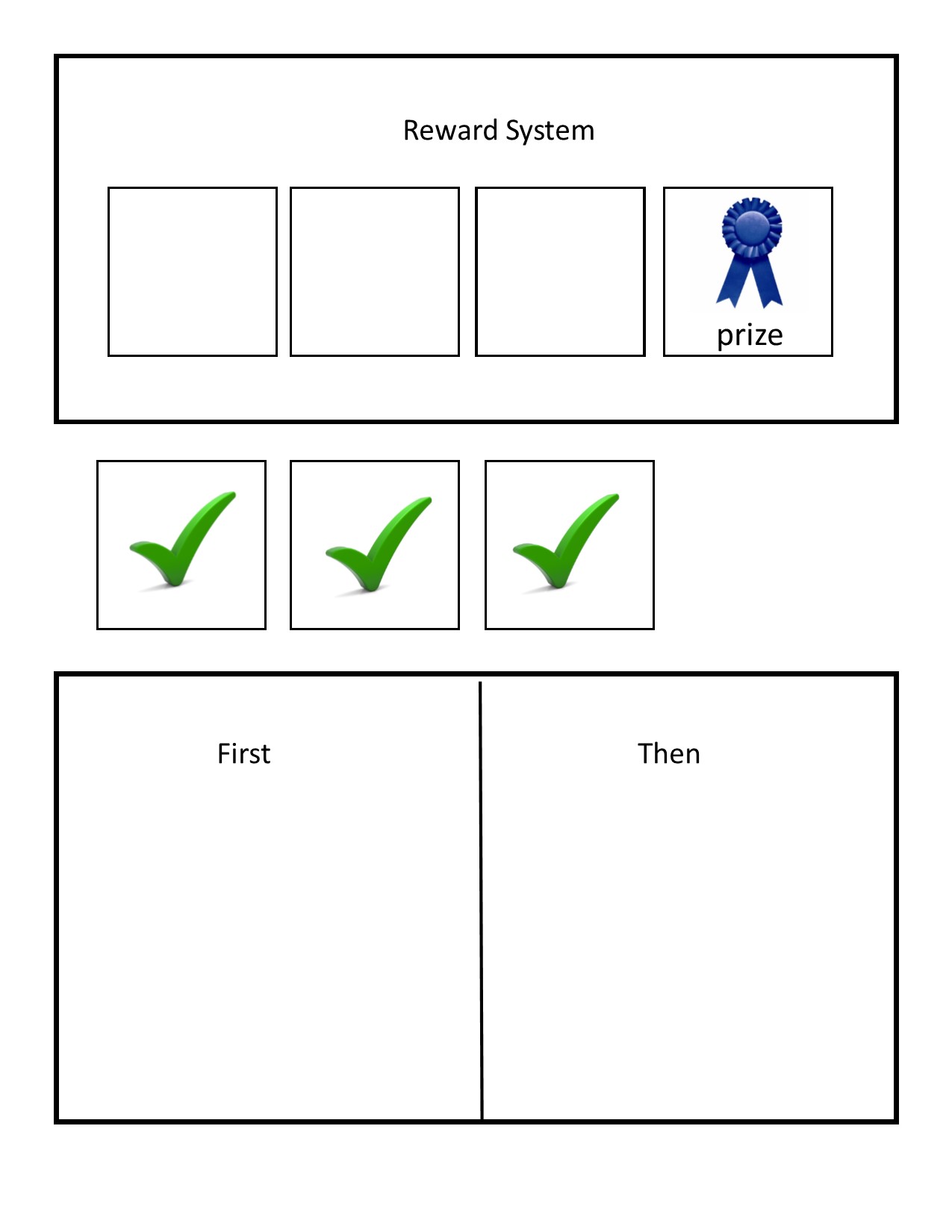 How visual aids help the student in Special Education:Provide clear and outlined expectations, rules, and guidelines for behavior/academic work Bring routine, structure, and sequenceMake abstract concepts visually concreteReduce anxietyHelp all students (with and without disabilities)Allow student to work towards a goalPermit students to express their thoughtsAllow student to communicate with anyone because they are part of everyone’s communication systemAssist with transitionsAddress difficulty with sequential memory and organization of timeGood practices for using visual aids:Work folders/boxesLaminate (reuse activities)Use task analysisUse explicit, individual, systematic instructionScaffolding as neededUse reinforcers that the child wantsAssess student continually to monitor progressIndividualize!!Ag in the Classroom Modified MaterialsEach lesson includes:Instructions for teachers on how to use the materialsBottom left corner includes a label with the book of origin, activity name, and pageFile Folder Activities include the instruction sheet with the answer choices and activity pagesMain Modifications: Adding visual pictures (lists, procedures, hands-on activities, notes)Nouns and verbs!Great for students who can identify pictures but can’t readManipulating worksheet/project into a different type of activity (File Folder Activity, Sequencing Activity)File Folder ActivitiesFirst page has the instructions and potential answer choicesActivity pages have places for questions, places for the student to put their answers, Many activities have different levels of file folder activitiesMatchingThis is often putting answers into categoriesSequencing1. Print two copies of the activity. Cut up one copy into strips and have students lay one strip on top of the other. (match strip to strip) 2. Take away the excess copy of the activity. Have student sequence strips. 3. Have students sequence the strips without the numbers.4. Have student sequence strips without the pictures.If applicable:5. Remove key words from each step and have students fill in key words. (Provide a word bank)6. Do the activity above without a word bank. Alternative using Backward Chaining:1. Explain each step to student.2. Have student master step 53. Go through each step again but let student explain /do step 5 on their own.4. Repeat Steps 2 & 3 with each step going backwards until the student can do all the steps on their own.Let’s Make a Bracelet!Draw in some visuals you would add to this procedureGet a pipe cleanerGet 6 beadsPut on a yellow bead for sunshinePut on a brown bead for soilPut on a blue bead for waterPut on a clear bead for airPut on a green bead for plantPut on a red bead for love and care of plantTwist ends of pipe cleaner to make a braceletFile Folder Activity G Plants are used to…Your File Folder ActivityThanks for coming to my workshop!!If you have questions, comments, or lesson plan ideas, please feel free to contact me!Kelly.s.hunt@vanderbilt.edu Notes:Please fill out this survey and turn it in as you leave!Do you think it would be useful to have Special Education Accommodations for Ag in the Classroom (AITC) lesson plans? ________________________________________________________________________ What is one improvement I can make to this workshop? ________________________________________________________________________What is one improvement I can make to the modified AITC lessons? ________________________________________________________________________What is one thing I did well in the workshop? ________________________________________________________________________What is one thing you like about the curriculum that you’ve seen? ________________________________________________________________________ Plants are used to Look prettyClean the airGive us oxygenGive us foodPlants grown in TennesseeWheatSoybeansVegetablesCornWhat Plants Need to Live:FoodWaterSunlight/SunWhat we need to live:FoodWaterShelterClothes